Лекция  (2 часа) Технологическая схема получения нитрата калияВ промышленности наиболее распространен конверсионный способ получения нитрата калия.  Этот способ основан на обменном разложении NаNO3 и КCl: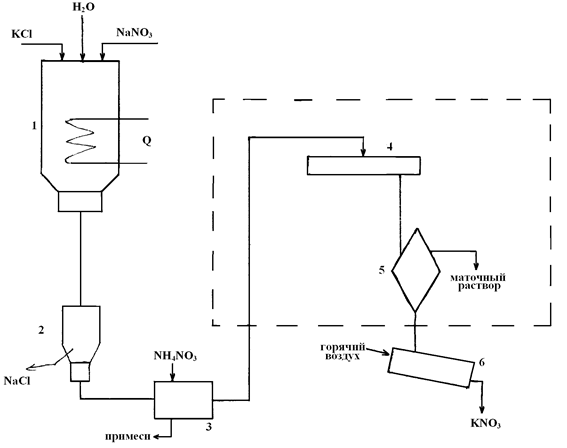 1 – реактор; 2 – тканевый фильтр; 3 – приёмные баки; 4 – кристаллизатор; 5 - центрифуга, 6 – сушилкаОбменное разложение KCl и NaNO3 проводят в стальном реакторе (1) при 90-120°C в течение 4 часов. Поваренную соль отделяют от рассола на тканевых фильтрах (2) и после отмывки от следов KNO3 использую в технических целях. Раствор KNO3 и промывные воды направляют в приёмные баки (3), где разлагают примеси при 90-100°C путём прибавления NH4NO3:K2CO3 + 2NH4NO3 = 2KNO3 + (NH4)2CO3 (разлагается на 2NH3 + CO2 и H2O)KNO2 + NH4NO3 = KNO3 + NH4NO2 (разлагается на N2 и 2H2O)Горячий раствор направляют в кристаллизатор (4). В нём при охлаждении раствора до 25-30°C отделяют кристаллы KNO3 на центрифуге (5) и сушат в сушильном барабане (6). Чистота 94-96%.Для получения более чистого продукта проводят повторную перекристаллизацию (пунктирная часть повторяется). Чистота 99,8%Лекция (2 часа)Нитрофоска, способы производства Нитрофосы и нитрофоски получают обработкой фосфатного сырья азотной кислотой. В результате взаимодействия образуются кальциевая селитра и монофосфат кальция с примесью дикальцийфосфата. Для удаления избытка кальция используются следующие способы:Производство нитрофоски с вымораживанием избытка нитрата кальция.При частичном вымораживании нитрата кальция и его выделении из раствора с последующей обработкой аммиаком с одновременной упаркой образуется смесь, содержащая фосфаты аммония, дикальцийфосфат и аммиачную селитру:H3PO4 + Ca(NO3)2 + NH3 = NH4H2PO4 + CaHPO4 + NH4NO3.При добавлении к смеси хлористого или сернокислого калия образуется нитрофоска, включающая азот, фосфор и калий. Конечной продукцией являются нитрофоска и кальциевая селитра.Нитрофоска может содержать до 40-50% питательных веществ. Схема имеет возможность менять соотношение питательных веществ и получать гранулированное удобрение, в котором до 60% Р2O5 растворимо в воде. Для получения нитрофоски с содержанием 50-60% водорастворимого фосфора по этому методу, из раствора выводят 70% СаО в виде Ca(NO3)2⋅4H2O. Удобрение показало высокую эффективность во всех регионах, где растения испытывают недостаток азота, фосфора и калия.Производство нитрофоски связыванием избытка кальция углекислым газом (карбонатная схема):H3PO4 + Ca(NO3)2 + NH3 + CO2 = CaHPO4 + NH4NO3 + СаCО3.При обработке нитрата кальция и фосфорной кислоты аммиаком и углекислым газом получается смесь, состоящая из дикальцийфосфата, аммиачной селитры и углекислого кальция. После смешивания с хлористым калием смесь без отделения солей кальция гранулируется, сушится, разделяется на фракции и дробится. Карбонатная нитрофоска содержит 35-37% питательных веществ. Схема наиболее экономична по производству, однако агрохимически выпускать карбонатную нитрофоску в гранулированном виде нецелесообразно, так как фосфор находится в ней в цитратно-растворимой форме. Порошкообразная карбонатная нитрофоска может использоваться для основного внесения.Производство нитрофоски и нитрофосов связыванием избытка кальция сульфатом аммония (сульфатная схема).В горячую кашеобразную смесь нитрата кальция и фосфорной кислоты — пульпу — вводят сульфат аммония, который реагирует с кальциевой селитрой с образованием аммиачной селитры и безводного сернокислого кальция. Смесь высушивают и гранулируют.В зависимости от расхода сульфата аммония можно получать продукт с различным содержанием водорастворимой Р2O5.Для получения тройного удобрения в горячую пульпу вводят необходимое количество хлористого калий, который частично взаимодействует с аммиачной селитрой с образованием хлористого аммония и калийной селитры:KCl + NH4NO3 = NH4Cl + KNO3После высушивания и грануляции получается сульфатная нитрофоска. Оно характеризуется хорошими физическими свойствами, может использоваться под большинство культур на всех типах почв. Смесь содержит СаНРO4⋅2Н2O, Са(Н2РO4)2⋅Н2O, NaNO3, NН4Сl, КNO3, СаSO4.Если сульфат аммония заменить сульфатом калия, то последний растворяют в азотной кислоте и этим раствором обрабатывают фосфатное сырье. Суспензия нейтрализуется аммиаком, продукт гранулируется и сушится. В настоящее время это основной способ производства нитрофоски с 33-36%-м содержанием питательных веществ.Производство нитрофоски связыванием избытка кальция серной кислотой (сернокислотная схема).Избыток кальция связывается серной кислотой в процессе азотно-кислотного разложения фосфатов с последующей обработкой раствора аммиаком. В образующуюся смесь добавляют хлористый калий и получают готовый продукт — сернокислую нитрофоску с содержанием 35% питательных веществ, по составу и свойствам близка к сульфатной нитрофоске. Связанный избыток кальция остается в удобрении в виде примеси сульфата кальция.Аммиак может вызывать вследствие локального подщелачивания среды ретроградацию образовавшихся растворимых солей фосфорной кислоты.Способ позволяет менять соотношение питательных веществ в широких пределах и выпускать продукт с содержанием до 50-60% Р2O5 в водорастворимой форме.Производство нитрофоски связыванием избытка кальция фосфорной кислотой (фосфатная схема).Фосфатное сырье подвергается разложению смесью азотной и фосфорной кислот в соотношении, определяемом заданным соотношением N:Р2O5 в готовом продукте и содержанием водорастворимого фосфора. В полученном растворе после разложения входит Ca(NO3)2 и свободные фосфорная и азотная кислоты. Его подвергают аммонизации, при которой кальций раствора переходит в дикальцийфосфат (СаНРO4). Затем вводят хлористый кальций, гранулируют и сушат.По этой схеме получают удобрение с самым высоким содержанием водорастворимой фосфорной кислоты (до 80%), в сульфатном и сернокислом методах — около 55%. При введении хлористого калия получается фосфорная нитрофоска. Содержание азота, фосфора и калия составляет по 17%.Дисциплина МДКМДК 03.01Технология производства неорганических веществГруппа ХТНВ 18Тема занятия  конверсионный способ получения нитрата калия,  Нитрофоска, способы производства Срок выполнения15.03.2021Критерии оцениванияИзучить лекцию а также раздел учебника Мельников, вопрос самостоятельной работы